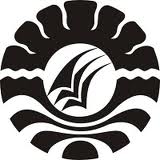 SKRIPSIPENERAPAN MODEL PEMBELAJARAN SNOWBALL THROWING UNTUK  MENINGKATKAN HASIL BELAJAR SISWA PADA PEMBELAJARAN IPA KELAS IV SDN EMMY SAELAN KECAMATAN RAPPOCINI KOTA MAKASSARALEXANDERPROGRAM STUDI PENDIDIKAN GURU SEKOLAH DASARFAKULTAS ILMU PENDIDIKANUNIVERSITAS NEGERI MAKASSAR2017